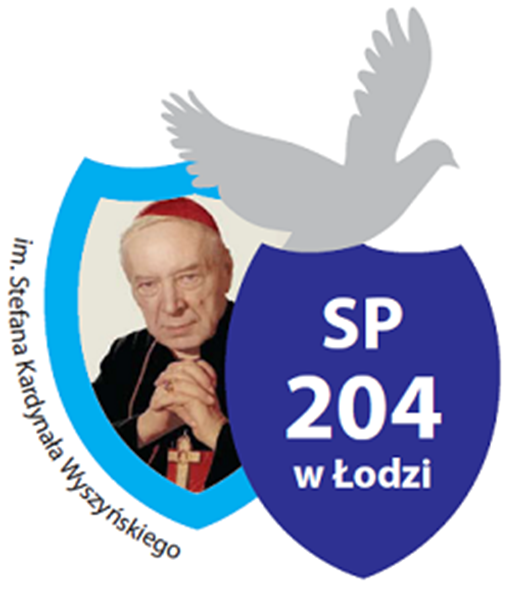 SZKOŁA PODSTAWOWA NR 204im. Stefana Kardynała Wyszyńskiego92-610 Łódź, ul. Gajcego 7/11	PODSTAWA PRAWNA:             Art. 69, art. 70, 72, 73 ustawy Prawo oświatowe z dnia 14 grudnia 2016 (Dz. U. z 2017 poz.59,                                                            949,2203; z 2018 r. poz.650)Regulamin rady pedagogicznejRada pedagogiczna jest kolegialnym organem w zakresie realizacji statutowych zadań szkoły dotyczącymi kształcenia, wychowania i opieki.W skład rady wchodzą wszyscy nauczyciele oraz pedagog szkolny zatrudnieni w danej szkole.Przewodniczącym rady pedagogicznej  jest dyrektor szkoły. W wyjątkowych sytuacjach może zastępować go wicedyrektor szkoły.W zebraniach rady mogą uczestniczyć z głosem doradczym:Przedstawiciele rady rodziców;Współpracujący ze szkołą pracownicy placówek opiekuńczo- wychowawczych;Pracownicy służby zdrowia sprawujący opiekę zdrowotną nad uczniami;Przedstawiciele samorządu uczniowskiego i organizacji uczniowskich działających w szkole;Pracownicy ekonomiczno-administracyjni szkoły i inne osoby zaproszone przez dyrektora za zgodą lub wniosek rady pedagogicznej.Zebrania rady pedagogicznej planowane są co najmniej przed rozpoczęciem roku szkolnego, na koniec każdego semestru oraz w miarę bieżących potrzeb.Zebrania rady mogą być zwoływane z inicjatywy organu prowadzącego szkołę, dyrektora szkoły lub co najmniej 1/3 członków rady.Rada obraduje na zebraniach plenarnych lub powołanych przez siebie zespołach.Członkowie rady są zobowiązani do uczestnictwa we wszystkich zebraniach i pracach rady i jej  zespołach do których zostali powołani oraz w WDN.Uchwały są podejmowane w wyniku głosowania:Głosowanie nad przyjęciem uchwały może odbywać się w trybie jawnym lub tajnymTryb głosowania ustala rada w głosowaniu jawnymW głosowaniu biorą udział wszyscy członkowie rady.Uchwała jest prawomocna, jeśli została podjęta zwykłą większością głosów, przy udziale co najmniej 2/3 członków rady i jest zgodna z obowiązującymi przepisami.Uchwały rady obowiązują wszystkich pracowników i uczniów szkoły.Obowiązuje tajemnica obrad rady.Zebrania rady są protokołowane. Protokół zebrania podpisuje przewodniczący obrad i protokolant. Członkowie rady po zapoznaniu się z treścią protokołu maja prawo zgłosić poprawki w ciągu 14 dni od jego sporządzenia.Członkowie rady składają sprawozdania z wykonania przydzielonych zadań na koniec roku szkolnego.Nieobecność na posiedzeniach rady pedagogicznej należy usprawiedliwiać na piśmie.        Regulamin obowiązuje od 21 maja 2018 r.